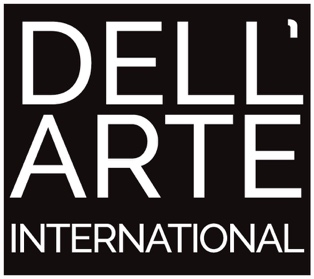 THEATER RENTAL PRICING & PACKAGINGPLEASE READ BEFORE CONSIDERING RENTAL PRICES BELOW: Dell’Arte is not responsible for acquiring or covering the cost of event or liability insurance. Proof of liability and insurance is required to rent any/all of Dell’Arte’s facilities or equipment. Separate liability forms are provided by Dell’Arte to the primary contacts and individuals working or performing in the space. IMPORANT NOTICE OF SAFTEY & SECURITY POLICY: All groups, bands, companies, or individuals are required to comply with and follow Dell’Arte’s building and theater safety and security policies and protocols. Until further notice, all health and safety protocols regarding the prevention of COVID-19 transmission or spread of the virus will be in effect. All parties renting and hosting events at Dell’Arte are subject to following Dell’Arte’s COVID-19 Prevention Policies. This includes requiring audience and/or parties occupying the indoor and outdoor premises to present valid proof of vaccination OR a negative rapid test result within 72 hours of the event or gathering and complying with proper masking procedures. With proper proof of safety procedures in place, Dell’Arte will make allowances for unmasking such as for performers, musicians, singers, or speakers. All exceptions or allowances to the masking mandates must be approved and agreed upon in advance of the event or rental. Dell’Arte will not supply groups, parties, or individuals with PPE, sanitizer, or any other protective equipment unless it is written into the agreement and included as an added fee in the rental contract. THEATER & STUDIO RENTAL FEESTheater & Studio Fees do not include equipment charges or any other services. Services and Equipment Fees are priced separately.  All Rentals require a deposit of $200 to be paid no later than five days in advance of the event or rental. Dell’Arte reserves the right to use the deposit towards any cleaning fees or damages resulting from the Renting party and event. If no additional cleaning is needed, the deposit will apply towards the final rental invoice.ROONEY OUTDOOR AMPHITHEATRE (SEATING CAPACITY 400)BASIC: $250 per day (Amphitheater Stage and Lawn use only)STANDARD: $300 per day (Basic + access/use of single large dressing room)PLUS: $400 per day (Standard + use/access of Carlo Theater OR large upstairs studio for additional non-performance use of space)PREMIUM: $450 per day (Plus + use/access to Rooney Theater Concessions & Box Office spaces and green room lounge. CARLO THEATRE (SEATING CAPACITY 110) - INDOORSTANDARD: $300 per day (Theater and access/use of single large dressing room)PLUS: $400 per day (Standard + use/access of large upstairs studio for additional non-performance use of space)PREMIUM: $450 per day (Plus + use/access of Indoor Box Office Window and Green Room & Lounge) BIG TOP “REVIVAL” TENT (SEATING CAPACITY 150)To request a copy of the tent specifications, set-up, and a safety and compliance checklist please email or contact Dell’Arte’s Production Stage Manager. Fee includes a site supervisor who will oversee the set-up and take-down of the tent. The renting party agrees to provide 3 other able-bodied adults to assist with set-up and take-down OR pay an additional $500 service charge for Dell’Arte to provide a tent crew. DAILY RATE: $350 (3-day minimum)WEEKLY RATE: $1,750SINGLE MONTH RATE: On-Season (Spring/Summer): $8,500Off-Season (Fall/Winter): $7,000STUDIO & CONFERENCE ROOMSDell’Arte has two spaces upstairs (stair access only) that are designated as yoga, dance, Pilates, Rehearsal, or Teaching Studio Space. They are equipped with Audio/Visual equipment, large mirrors, tuned pianos, and writing boards (Dry Erase/Chalk Boards). These studios can also convert to conference or meeting spaces and Dell’Arte can provide folding tables and chairs for no additional fee. Additionally, there are two lounge spaces equipped with refrigerators, coffee makers, couches, and bathrooms that would be available at no extra cost to individuals or groups renting the Studios by the day or week only. Cleaning charges may apply.SERVICE CHARGES & ADDITIONAL FEESEXTRA SERVICES Concessions/Hospitality Staff:For more information regarding having concessions or hospitality at your event, a list of our food and beverage vendors, and facilities please contact the Production Manager or CEO. Dell’Arte maintains and ABC License to sell alcohol on premises and during events. Front of House Staff:Dell’Arte may assign front of house staff depending on the event to manage the venue and ensure safety and security. If you need front of house staff for your event, please be sure to include in this in any requests. The general fee for Front of House Staff for the Carlo Theater is $150, and for the Rooney Amphitheater it is scaled between $175-300. Stage Manager:Performances or events sometimes call for a Stage Manager to oversee the smooth functioning of sound, lights, and front of house operations. Dell’Arte employees and contracts with Stage Managers as regular part of its operations. If you think you may need a stage manager, please notify Dell’Arte as soon as possible. Advance notice of at least one month is required and the fee for Stage Management starts at $400 and may scale up depending on the size and length of the event. Recycling and Garbage:Garbage and Recycling is the responsibility of the Rental Party to dispose. Dell’Arte will dispose and handle garbage and recycling for an additional fee of $30. Studio A: the Mime Weekday Hourly Rate: $35Weekend Hourly Rate: $40Weekday Daily Rate (10 hours): $350Weekend Daily Rate (10 hours): $375Full Weekend (2 days): $500Studio B: the MainWeekday Hourly Rate: $55Weekend Hourly Rate: $60Weekday Daily Rate (10 hours): $375Weekend Daily Rate (10 hours): $425Full Weekend (2 days): $550Service Charges (required on almost all contracts and rentals)Administrative Service Charge: $25 Theater & Venue Rental Deposit & Service Charges:Rental Deposit: $200 (paid 5 days in advance of event)Staffing & Security: $75 (charges may vary depending on event size) Food & Beverage: $50 (n/a for events where food and beverage are NOT being sold or provided)Fees (optional; may apply depending on event type)Sound Technician & Operator Fees: $300 per day (must be requested one month in advance)Lighting Technician & Operator Fees*: $200 per day (must be requested one month in advance)Basic Sound Operator Fees (All Theater Venues): $100 per day (must be requested 2-weeks in advance)Basic Sound & Light Operator (Carlo Theater Only):  $150 per day (must be requested 2-weeks in advance)*Additional “design-and-hang” fees may apply; these vary and are at the discretion and agreement of the lighting designer and technician. 